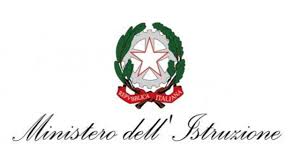 Ministero dell’Istruzione, dell’Università e della RicercaIstituto Comprensivo “R. Franceschi”Via Concordia, 2/4 – 20090 Trezzano s/n (MI)Tel. 02/48402046 – fax  02/48490197email: miic89000v@istruzione.it; www.icfranceschi.edu.itC.F.80104370152RIAMMISSIONE IN CASO DI TRATTAMENTO CON SUTURE-MEDICAZIONI- APPARECCHI GESSATIDi norma la presenza di medicazioni, suture o apparecchi gessati non controindica da un  punto di vista medico la frequenza scolastica e pertanto non richiede specifica certificazione; al massimo può essere prevista una dichiarazione di responsabilità dei genitori, per quanto attiene ad aspetti di natura non medica (Allegato 1).Nel caso in cui la scuola sia in possesso di un referto medico con indicazione di una prognosi (ad esempio in seguito ad un infortunio avvenuto all’interno della scuola o al di fuori delle attività scolastiche), per la riammissione anticipata rispetto al periodo di prognosi di guarigione indicato nel referto, è necessario un certificato in cui sia specificato che da un punto di vista medico non vi sono ostacoli a che l’alunno possa frequentare le lezioni; il certificato non è richiesto se tale indicazione è contenuta nel referto medico relativo all’incidente  (Allegato 2). La suddetta certificazione è necessaria per superare le norme antinfortunistiche che, in presenza di specifiche prognosi, impedirebbero la frequenza scolastica per lunghi periodi. Il Dirigente Scolastico adotterà poi le eventuali misure organizzative ritenute opportune per la permanenza negli ambienti scolastici dell’allievo con suture o apparecchi gessati.Certificazioni scolastiche:	Allegato 1DICHIARAZIONE PER LA RIAMMISSIONE IN CASO DI PRESENZA DI MEDICAZIONI, SUTURE O APPARECCHI GESSATII sottoscritti	…………………………………………………………………………….genitori (o chi ne fa le veci) dell’alunno/a ………………………….……………… iscritto/a a codesta Scuola, Classe …………..	Sez …….. Plesso ………………….dichiaranodi assumersi piena responsabilità per il rientro a Scuola del proprio figlio/a che ha subito un trauma recente, consapevoli di eventuali conseguenze derivanti dallo stare in comunità e impegnandosi a conoscere e rispettare le prescrizioni previste nel regolamento di istituto e le misure organizzative adottate dal Dirigente Scolastico ai fini della sicurezza dell’alunno durante la permanenza nell’ambiente scolastico.Luogo ………………………	In fedeFirma dei genitori (o chi ne fa le veci)Data ……/……/….…	………………………………..Certificazioni scolastiche:	Allegato 2CERTIFICATO DI RIAMMISSIONE IN CASO DI TRATTAMENTO CON SUTURE/MEDICAZIONI/APPARECCHI GESSATISi certifica che l’alunno ………………………..………….	nato il ……/……/….……….In seguito all’infortunio o evento avvenuto il ……/……/….… che ha comportato un trattamento con prognosi di …….… giorni, non presenta da un punto di vista medico ostacoli alla frequenza delle lezioni, ad esclusione della partecipazione ad attività motorie  o di educazione Fisica.Si rilascia al genitore di ………………………………….su propria richiesta.Luogo ………………………	In fedeTimbro e Firma del MedicoData ……/……/….…	………………………………..RIENTRO A SCUOLA DOPO MALATTIAA norma dell'art. 42 del DPR 22/12/1967 n. 1518, è necessaria la presentazione di certificato medico per la riammissione a seguito di assenze per malattia di durata superiore ai 5 giorni consecutivi (compresi i festivi), ovvero se lo studente rientra a scuola dal 7° giorno in poi. Non è necessaria certificazione medica per assenze programmate dovute a motivi non sanitari (ad esempio motivi familiari, vacanze, etc)Il certificato deve essere rilasciato da un medico che, in caso di malattia infettiva, verifica il  rispetto dei periodi contumaciali previsti dalla Circolare Ministero della Sanità n. 4 del 13/3/98. I periodi contumaciali previsti per le principali malattie infettive sono riportati in allegato 3.Qualora il rientro (entro i 6 giorni) sia successivo ad un allontanamento originato dal riscontro di esantema, congiuntivite purulenta o diarrea, il genitore è tenuto a contattare il proprio medico curante: sia nel caso in cui venga posta diagnosi di malattia infettiva soggetta a interventi di isolamento, sia nel caso non si tratti di patologia infettiva, il genitore deve autocertificare al responsabile della collettività di essersi attenuto alle indicazioni ricevute dal medico (Allegato 4). In tale evenienza, così come in tutti i casi di assenze di durata non superiore ai 5 giorni, non è prevista la presentazione di certificazione medica.Per le malattie di maggiore rilievo (ad esempio morbillo, tifo, epatite A, meningite batterica, tubercolosi, salmonellosi, scabbia), è a cura della ASL la sorveglianza sanitaria nel rispetto dei tempi e dei modi previsti. Analogamente, in caso di malattie per le quali sia individuata dalla ASL la necessità di interventi sui contatti scolastici (soggetti che sono stati vicini al malato durante la fase di incubazione), vengono disposti i necessari interventi di informazione, educazione sanitaria, accertamenti sanitari, eventuali vaccinazioni. Se necessario, soprattutto in presenza di focolai epidemici, l’ASL procede anche ad una verifica delle procedure di prevenzione generale messe in atto nella scuola.Certificazioni scolastiche:	Allegato 3(da Igienistionline – Soc Italiana di Igiene, settembre 2012).Certificazioni scolastiche:	Allegato 4DICHIARAZIONE PER LA RIAMMISSIONE IN CASO DI MALATTIA INFETTIVA O NON INFETTIVAI sottoscritti	…………………………………………………………………………….genitori (o chi ne fa le veci) dell’alunno/a ………………………….……………… iscritto/a a codesta Scuola, Classe …………..	Sez …….. Plesso ………………….dichiaranodi assumersi piena responsabilità per il rientro (entro i 6 giorni)  a Scuola del proprio figlio/a dopo il riscontro di malattia infettiva o non infettiva, consapevoli di eventuali conseguenze derivanti dallo stare in comunità e di essersi attenuti alle indicazioni ricevute dal medico e di conoscere e rispettare le prescrizioni previste nel regolamento di istituto.Luogo ………………………	In fedeFirma dei genitori (o chi ne fa le veci)Data ……/……/….…	………………………………..MALATTIAPeriodo minimo di allontanamento dalla comunitàCAMPILOBATTERIOSIFino a guarigione clinica (feci formate) o dopo almeno 3 giorni di terapia con macrolideCONGIUNTIVITE EPIDEMICAFino a 24 ore dall’inizio del trattamentoDERMATOFITOSI (TIGNA)Fino all’avvio del trattamento (in caso di Tinea corporis, cruris e pedis: esclusione della frequenza di palestre e piscine per tutto il periodo del trattamento)DIARREE INFETTIVEFino a 24 ore dopo l’ultima scarica diarroicaEPATITE A7 giorni dalla comparsa dell’ittero (esordio clinico), precauzioni per l’apparato gastro intestinale per 15 giorni dall’esordioEPATITE BNessuna restrizioneEPATITE CNessuna restrizioneEPATITE EFino a 14 giorni dall’esordio clinicoFARINGITE STREPTOCOCCICAFino a 48 ore dall’inizio del trattamento + assenza di febbre da 48 oreFEBBRE TIFOIDE E PARATIFOIDEFino a negatività di 3 coprocolture, eseguite a giorni alterni dopo almeno 48 ore dalla fine del trattamento antibioticoGIARDIASI (LAMBLIASI)Fino a guarigione clinica (feci formate) o al completamento del trattamentoHERPES SIMPLEXNessuno. In caso di gengivostomatite e mancato controllo delle secrezioni salivari, il bambino deve essere allontanatoHERPES ZOSTER (FUOCO DI S.ANTONIO)Fino all’essiccamento delle vescicole (da valutare comunque in base alla sede delle lesioni e all’età)IMPETIGINEFino a 24 ore dall’inizio del trattamento (coprire le lesioni)INFLUENZAFino a guarigione clinicaMALATTIA INVASIVA DA HIBFino a 24 ore dall’inizio del trattamentoMENINGITE MENINGOCOCCICAFino a 24 ore dall’inizio del trattamentoMENINGITE PNEUMOCOCCICANessuna restrizioneMONUCLEOSI INFETTIVANessuna restrizioneMORBILLO5 giorni dall’esordio dell’esantemaOSSIURIASIPer almeno 24 ore e riammissione in collettività dal giorno successivo l’effettuazione del trattamentoPAROTITE9 giorni dall’esordio (comparsa tumefazione parotidea)PERTOSSE5 giorni dall’inizio del trattamento3 settimane in assenza di trattamentoQUINTA E SESTAMALATTIA (eritema infettivo e roseola)Nessuna restrizioneROSOLIA7 giorni dall’esordio dell’esantemaROTAVIRUSFino a guarigione clinica (scomparsa da vomito e feci formate)SALMONELLOSI MINORIFino a guarigione clinica (feci formate), non è richiesta l’effettuazione di coprocolturaSCABBIAFino al giorno successivo al completamento del trattamentoSCARLATTINAFino a 48 ore dall’inizio del trattamento antibiotico + assenza di febbre da 48 oreVARICELLA5 giorni dall’esordio dall’esantema